KARTA PRZEDMIOTU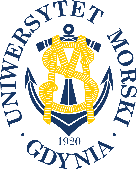 UNIWERSYTET MORSKI W GDYNIWydział Zarządzania i Nauk o Jakości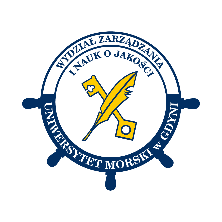 Kod przedmiotuNazwa przedmiotuw jęz. polskimTECHNOLOGIE INFORMACYJNEKod przedmiotuNazwa przedmiotuw jęz. angielskimINFORMATION TECHNOLOGIESKierunekZarządzanieSpecjalnośćprzedmiot kierunkowy Poziom kształceniastudia pierwszego stopniaForma studiówniestacjonarneProfil kształceniaogólnoakademickiStatus przedmiotuobowiązkowyRygoregzaminSemestr studiówLiczba punktów ECTSLiczba godzin w tygodniuLiczba godzin w tygodniuLiczba godzin w tygodniuLiczba godzin w tygodniuLiczba godzin w semestrzeLiczba godzin w semestrzeLiczba godzin w semestrzeLiczba godzin w semestrzeSemestr studiówLiczba punktów ECTSWCLPWCLPI61818Razem w czasie studiówRazem w czasie studiówRazem w czasie studiówRazem w czasie studiówRazem w czasie studiówRazem w czasie studiów36363636Wymagania w zakresie wiedzy, umiejętności i innych kompetencjiBrak wymagań wstępnychCele przedmiotuZapoznanie studenta z podstawowymi technologiami informacyjnymi; Wyjaśnienie istoty informacji, wiedzy i związku tych pojęć, wyjaśnienie istoty danych; Wskazanie na istotę grafiki komputerowej i jej zastosowanie; Objaśnienie funkcji systemu komputerowego, wyjaśnienie istoty algorytmu, programu komputerowego i oprogramowania (software). Zapoznanie z podstawowymi możliwościami Excela w zarządzaniu przedsiębiorstwem.Osiągane efekty uczenia się dla przedmiotu (EKP)Osiągane efekty uczenia się dla przedmiotu (EKP)Osiągane efekty uczenia się dla przedmiotu (EKP)SymbolPo zakończeniu przedmiotu student:Odniesienie do kierunkowych efektów kształceniaEKP_01wymienia, objaśnia i klasyfikuje pojęcia z zakresu technologii informacyjnych.NK_W04, NK_U01, NK_U02EKP_02wykorzystuje podstawowe możliwości Excela w zarządzaniu przedsiębiorstwem (analiza wskaźnikowa, prognozowanie, selekcja informacji, scenariusze, symulacja).NK_W04, NK_U01, NK_U02EKP_03potrafi analizować i rozwijać pojęcia z zakresu technologii informacyjnych.NK_W04, NK_U02EKP_04potrafi rozróżniać, porównywać i zarekomendować technologie informacyjne.NK_W04, NK_U08EKP_05ma świadomość zdobytej wiedzy i umiejętności, jest kreatywny, pomysłowy i krytyczny w odniesieniu do zdobytej wiedzyNK_U01, NK_U02, NK_U08Treści programoweLiczba godzinLiczba godzinLiczba godzinLiczba godzinOdniesienie do EKPTreści programoweWCLPOdniesienie do EKPPodstawowe pojęcia informatyki: proces, proces informacyjny, technologia, technologia informatyczna.1EKP_01, EKP_03, EKP_04, EKP_05Pojęcia: zadanie, proces, algorytm, program komputerowy, program źródłowy, program wynikowy, translacja, kompilacja.1EKP_01, EKP_03, EKP_04, EKP_05Informacja, wiedza, trójkąt wiedzy. Klasyfikacja informacji. Tryby pracy komputera (komputer jako maszyna wielomedialna: tryb audio, tryb napisowy (tekstowy, numeryczny, data_czas, grafika aski (ASCII)), tryb graficzny (grafika map bitowych, grafika wektorowa), tryb wideo.1EKP_01, EKP_03, EKP_04, EKP_05Procesy informacyjne: pozyskiwanie informacji, przesyłanie informacji, gromadzenie informacji, przetwarzanie informacji, zabezpieczanie informacji, integralność informacji.2EKP_01, EKP_03, EKP_04, EKP_05Technologie przesyłania informacji: telekomunikacja, sieci komputerowe, telefonia komórkowa, technologie satelitarne.2EKP_01, EKP_03, EKP_04, EKP_05Technologie sieci komputerowych.1EKP_01, EKP_03, EKP_04, EKP_05Istota Internetu: aspekty techniczne Internetu, usługi internetowe, aspekty biznesowe Internetu.1EKP_01, EKP_03, EKP_04, EKP_05Tryb numeryczny komputera. Istota liczby jako informacji.2EKP_01, EKP_03, EKP_04, EKP_05Dane typu DATA i CZAS, kalendarz.1EKP_01, EKP_03, EKP_04, EKP_05Tryb tekstowy komputera, grafika „aski”.1EKP_01, EKP_03, EKP_04, EKP_05Podstawy grafiki komputerowej, mapy bitowe, grafika wektorowa, istota barwy, modele barwy, zastosowania grafiki komputerowej.3EKP_01, EKP_03, EKP_04, EKP_05Oprogramowanie komputerów, system programowania, struktura systemu komputerowego, struktura jednostki centralnej komputera (software i hardware).1EKP_01, EKP_03, EKP_04, EKP_05Bazy danych (BD). Systemy Zarządzania Bazami Danych SZBD (DBMS).  SQL. Wyszukiwanie i sortowanie danych w bazach danych1EKP_01, EKP_03, EKP_04, EKP_05Adresowanie względne i bezwzględne.1EKP_01, EKP_02, EKP_04, EKP_05Wykorzystanie standardowych funkcji: sumowanie, sumowanie „narastające”, średnie, odchylenie standardowe, wariancja; (np.: wprowadzenie do analizy wariancji). 1EKP_01, EKP_02, EKP_04, EKP_05Projektowanie zstępujące w arkuszu; analiza typu scenariusz (np.: wprowadzenie do systemu FK).3EKP_01, EKP_02, EKP_04, EKP_05Wykorzystanie funkcji warunkowej JEŻELI; (np.: obliczanie podatku wg Podatkowej Księgi Przychodów i Rozchodów). Budowa warunków w oparciu o operatory relacji i operatory boolowskie. Zaokrąglenia, zagnieżdżanie funkcji.3EKP_01, EKP_02, EKP_04, EKP_05Bazy danych, budowanie związków między tabelami (WYSZUKAJ.PIONOWO); tabele i wykresy przestawne, filtrowanie zwykłe i zaawansowane. 4EKP_01, EKP_02, EKP_04, EKP_05Przetwarzanie danych typu DATA i CZAS. 2EKP_01, EKP_02, EKP_04, EKP_05Wykorzystanie funkcji WYSZUKAJ.PIONOWO w wariancie dokładnym i przybliżonym.2EKP_01, EKP_02, EKP_04, EKP_05Symulacja procesów w Excelu.2EKP_01, EKP_02, EKP_04, EKP_05Łącznie godzin1818Metody weryfikacji efektów uczenia się dla przedmiotuMetody weryfikacji efektów uczenia się dla przedmiotuMetody weryfikacji efektów uczenia się dla przedmiotuMetody weryfikacji efektów uczenia się dla przedmiotuMetody weryfikacji efektów uczenia się dla przedmiotuMetody weryfikacji efektów uczenia się dla przedmiotuMetody weryfikacji efektów uczenia się dla przedmiotuMetody weryfikacji efektów uczenia się dla przedmiotuMetody weryfikacji efektów uczenia się dla przedmiotuMetody weryfikacji efektów uczenia się dla przedmiotuSymbol EKPTestEgzamin ustnyEgzamin pisemnyKolokwiumSprawozdanieProjektPrezentacjaZaliczenie praktyczneInneEKP_01XEKP_02XEKP_03XEKP_04XEKP_05XKryteria zaliczenia przedmiotuEgzamin pisemny (test=10 pytań testowych). Próg zaliczenia 60%. Zaliczenie laboratorium, zadanie zliczające. Próg zaliczający 75%.Zaliczenie przedmiotu: pozytywna ocena z laboratorium i pozytywna ocena z egzaminu.Nakład pracy studentaNakład pracy studentaNakład pracy studentaNakład pracy studentaNakład pracy studentaNakład pracy studentaForma aktywnościSzacunkowa liczba godzin przeznaczona na zrealizowanie aktywnościSzacunkowa liczba godzin przeznaczona na zrealizowanie aktywnościSzacunkowa liczba godzin przeznaczona na zrealizowanie aktywnościSzacunkowa liczba godzin przeznaczona na zrealizowanie aktywnościSzacunkowa liczba godzin przeznaczona na zrealizowanie aktywnościForma aktywnościWCLLPGodziny kontaktowe181818Czytanie literatury202020Przygotowanie do zajęć ćwiczeniowych, laboratoryjnych, projektowych2222Przygotowanie do egzaminu, zaliczenia20Opracowanie dokumentacji projektu/sprawozdaniaUczestnictwo w zaliczeniach i egzaminach2Udział w konsultacjach 244Łącznie godzin626464Sumaryczna liczba godzin dla przedmiotu126126126126126Sumaryczna liczba punktów ECTS dla przedmiotu66666Liczba godzinLiczba godzinLiczba godzinECTSECTSObciążenie studenta związane z zajęciami praktycznymi64646433Obciążenie studenta na zajęciach wymagających bezpośredniego udziału nauczycieli akademickich444444 2 2Literatura podstawowaJędrzejowicz P., Żółkiewicz J. Elementy Informatyki dla Studentów Kierunków Ekonomicznych. Fundacja Rozwoju AM w Gdyni. Gdynia 2005.Jędrzejowicz P. Informacyjne systemy zarządzania. Wydawnictwo WSM. Gdynia 1999.Walkenbach J. Excel Microsoft Excel 2013 PL. Biblia. Wydawnictwo Helion 2015.Literatura uzupełniającaDate C. J. Wprowadzenie do baz danych. WNT. Warszawa 2000. Hoffman L. J. Poufność w systemach informatycznych. WNT. Warszawa 1982. Jędrzejowicz P. Wybrane modele decyzyjne w produkcji i eksploatacji. WKiŁ. Warszawa 1981.Naur P. Zarys metod informatyki. WNT. Warszawa. Stallings W. Organizacja i architektura systemu komputerowego. Projektowanie systemu a jego wydajność. WNT. Warszawa 2000. Wirth N. Algorytmy + struktury danych = programy. WNT. Warszawa 2000. Wrycza S. (i inni). Informatyka dla ekonomistów. Wydawnictwom Uniwersytetu Gdańskiego. Gdańsk 2000. Żółkiewicz J. Materiały do wykładu z „Technologii Informacyjnych”. AM w Gdyni. Ilias. Gdynia 2020, 2021.Osoba odpowiedzialna za przedmiotOsoba odpowiedzialna za przedmiotdr inż. Janusz ŻółkiewiczKSIPozostałe osoby prowadzące przedmiotPozostałe osoby prowadzące przedmiotdr Natalia MańkowskaKSIdr inż. Aleksander SkakovskiKSImgr Paweł SzymanKSImgr Paweł WolskiKSI